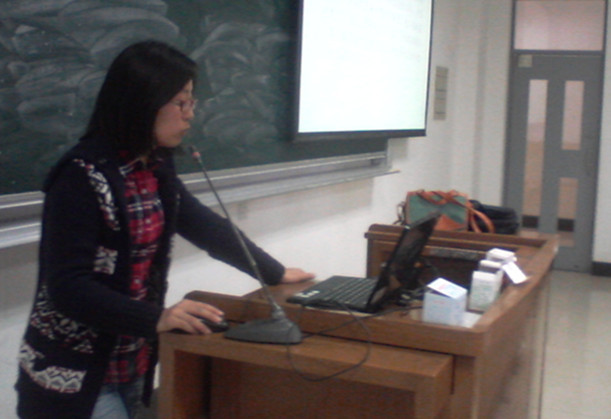           ——形势与政策报告 讲师：冯莉本次形式政策报告友冯莉老师主持，主要是以讲演ppt向学生介绍相关内容为主。报告期间，冯莉老师首先指出爱情是什么，之后又向我们介绍了许多名人作家多爱情的认识，其中美国的心理学家斯滕伯格认为，爱情由三个基本成分组成：激情、亲密和承诺。完美的爱情必须具有这三个基本组成。最后向我们展示了许多如今大学生暗恋，单恋，错恋的表现方式及他们的心理想法。本次心理健康形势政策报告持续了将近两个小时，最终在掌声中圆满落下帷幕！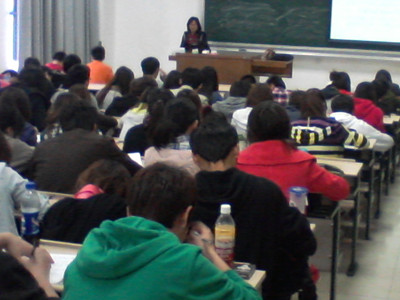    通过本次形式政策报告，使同学们对爱情观有了更深刻的了解，学会了如何树立恋爱观，培养健康心理，积极面对恋爱中的种种挑战, 让大学生们受益匪浅。      